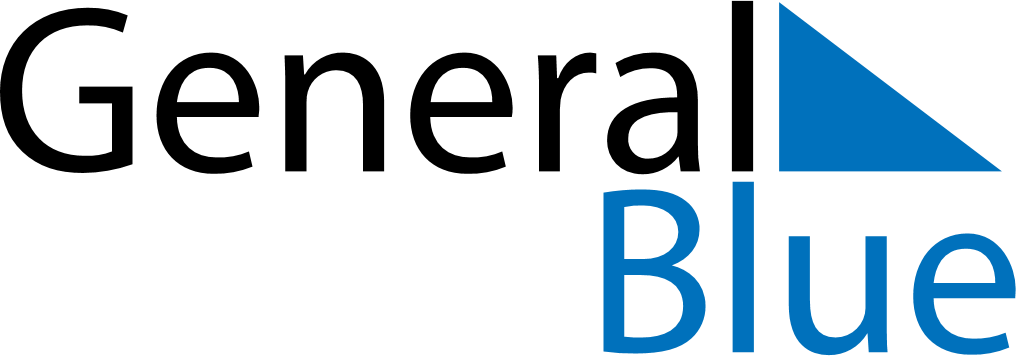 August 2024August 2024August 2024August 2024August 2024August 2024Lille, FranceLille, FranceLille, FranceLille, FranceLille, FranceLille, FranceSunday Monday Tuesday Wednesday Thursday Friday Saturday 1 2 3 Sunrise: 6:15 AM Sunset: 9:33 PM Daylight: 15 hours and 18 minutes. Sunrise: 6:16 AM Sunset: 9:31 PM Daylight: 15 hours and 14 minutes. Sunrise: 6:18 AM Sunset: 9:29 PM Daylight: 15 hours and 11 minutes. 4 5 6 7 8 9 10 Sunrise: 6:19 AM Sunset: 9:28 PM Daylight: 15 hours and 8 minutes. Sunrise: 6:20 AM Sunset: 9:26 PM Daylight: 15 hours and 5 minutes. Sunrise: 6:22 AM Sunset: 9:24 PM Daylight: 15 hours and 2 minutes. Sunrise: 6:23 AM Sunset: 9:23 PM Daylight: 14 hours and 59 minutes. Sunrise: 6:25 AM Sunset: 9:21 PM Daylight: 14 hours and 55 minutes. Sunrise: 6:26 AM Sunset: 9:19 PM Daylight: 14 hours and 52 minutes. Sunrise: 6:28 AM Sunset: 9:17 PM Daylight: 14 hours and 49 minutes. 11 12 13 14 15 16 17 Sunrise: 6:29 AM Sunset: 9:16 PM Daylight: 14 hours and 46 minutes. Sunrise: 6:31 AM Sunset: 9:14 PM Daylight: 14 hours and 42 minutes. Sunrise: 6:32 AM Sunset: 9:12 PM Daylight: 14 hours and 39 minutes. Sunrise: 6:34 AM Sunset: 9:10 PM Daylight: 14 hours and 35 minutes. Sunrise: 6:36 AM Sunset: 9:08 PM Daylight: 14 hours and 32 minutes. Sunrise: 6:37 AM Sunset: 9:06 PM Daylight: 14 hours and 29 minutes. Sunrise: 6:39 AM Sunset: 9:04 PM Daylight: 14 hours and 25 minutes. 18 19 20 21 22 23 24 Sunrise: 6:40 AM Sunset: 9:02 PM Daylight: 14 hours and 22 minutes. Sunrise: 6:42 AM Sunset: 9:00 PM Daylight: 14 hours and 18 minutes. Sunrise: 6:43 AM Sunset: 8:58 PM Daylight: 14 hours and 15 minutes. Sunrise: 6:45 AM Sunset: 8:56 PM Daylight: 14 hours and 11 minutes. Sunrise: 6:46 AM Sunset: 8:54 PM Daylight: 14 hours and 7 minutes. Sunrise: 6:48 AM Sunset: 8:52 PM Daylight: 14 hours and 4 minutes. Sunrise: 6:49 AM Sunset: 8:50 PM Daylight: 14 hours and 0 minutes. 25 26 27 28 29 30 31 Sunrise: 6:51 AM Sunset: 8:48 PM Daylight: 13 hours and 57 minutes. Sunrise: 6:52 AM Sunset: 8:46 PM Daylight: 13 hours and 53 minutes. Sunrise: 6:54 AM Sunset: 8:44 PM Daylight: 13 hours and 49 minutes. Sunrise: 6:55 AM Sunset: 8:42 PM Daylight: 13 hours and 46 minutes. Sunrise: 6:57 AM Sunset: 8:39 PM Daylight: 13 hours and 42 minutes. Sunrise: 6:58 AM Sunset: 8:37 PM Daylight: 13 hours and 38 minutes. Sunrise: 7:00 AM Sunset: 8:35 PM Daylight: 13 hours and 35 minutes. 